Lesson 4: Estimemos y midamos en centímetrosStandards AlignmentsTeacher-facing Learning GoalsEstimate lengths in centimeters.Use standard rulers to measure length in centimeters.Student-facing Learning GoalsEstimemos y midamos en centímetros.Lesson PurposeThe purpose of this lesson is for students to estimate and measure lengths in centimeters. Students use a ruler for the first time.In previous lessons, students measured lengths in centimeters with physical units and the rulers they constructed.The purpose of this lesson is to build on their experiences with centimeters to estimate lengths in centimeters and measure lengths with a centimeter ruler. In Activity 1, students estimate the length of objects in the classroom. Objects have been suggested, but they can be changed based on what is available in the classroom. Most of the objects students use to estimate and measure length for the purposes of this lesson should be 5–30 cm long. At least one object should be between 50–90 cm long to give students the opportunity to estimate longer objects and an opportunity to experience the need to iterate a ruler to find a longer measurement in anticipation of future lessons. In Activity 2, students measure the actual length of the objects.Access for: Students with DisabilitiesAction and Expression (Activity 2) English LearnersMLR2 (Activity 2)Instructional RoutinesWhich One Doesn’t Belong? (Warm-up)Materials to GatherMaterials from a previous activity: Activity 2Objects of various lengths: Activity 1Rulers (centimeters): Activity 2Lesson TimelineTeacher Reflection QuestionReflect on how you can reinforce the work done in today’s lesson outside of math class. When can you ask students questions involving the estimation work done today? Are there opportunities at other times during the day to ask students to estimate the lengths of objects?Cool-down(to be completed at the end of the lesson)  5minEl lápizStandards AlignmentsStudent-facing Task Statement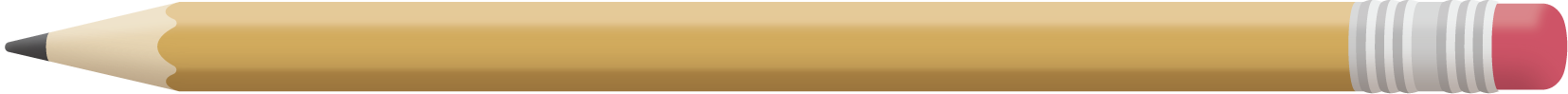 Estimación:Pienso que la longitud del lápiz es aproximadamente ____________ cm.Medida: La longitud del lápiz es en realidad ____________ cm.Student ResponsesI think the length of the pencil is about (15–20) cm.The length of the pencil is actually 17 cm.Addressing2.MD.A.1, 2.MD.A.3Warm-up10 minActivity 115 minActivity 220 minLesson Synthesis10 minCool-down5 minAddressing2.MD.A.1, 2.MD.A.3